Про дострокове припинення повноваженьдепутатів районної радиРозглянувши заяви депутатів районної ради Омельянчука Сергія Миколайовича та Суса Тараса Борисовича про складення депутатських повноважень, керуючись ст.5 Закону України «Про статус депутатів місцевих рад», ст.43 Закону України «Про місцеве самоврядування в Україні», враховуючи рекомендації постійної комісії з питань регламенту, депутатської етики, законності, правопорядку та місцевого самоврядування, районна радаВИРІШИЛА:Припинити достроково повноваження депутатів Звягельської районної ради VIІІ скликання,  у зв’язку з особистими заявами про складення ними депутатських повноважень,  зокрема:- Омельянчука Сергія Миколайовича, обраного за виборчим списком Житомирської обласної організації політичної партії "Слуга народу "  - Суса Тараса Борисовича, обраних за виборчим списком Житомирської обласної  організації політичної партії «Радикальна партія Олега Ляшка».2. Надіслати дане рішення  Звягельській районній територіальній виборчій комісії для проведення заміщення депутата.Голова районної ради                                                           Артур ЗАГРИВИЙ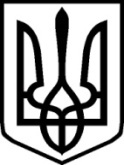 УКРАЇНАУКРАЇНАЗВЯГЕЛЬСЬКА РАЙОННА РАДАЗВЯГЕЛЬСЬКА РАЙОННА РАДАЖИТОМИРСЬКОЇ ОБЛАСТІЖИТОМИРСЬКОЇ ОБЛАСТІР І Ш Е Н Н ЯР І Ш Е Н Н ЯДвадцята сесія                 VІІІ  скликаннявід  20 грудня  2023  року